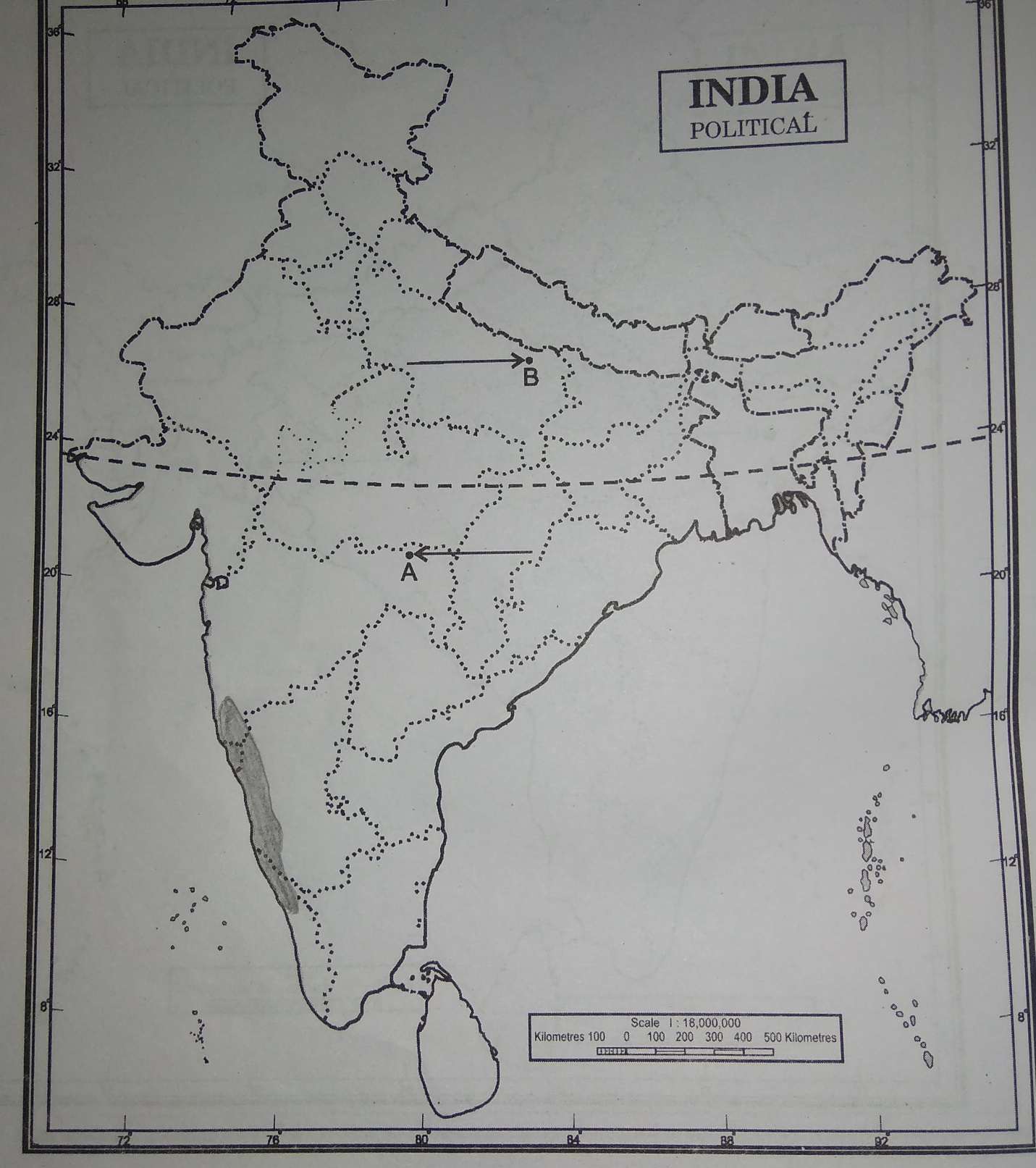 KENDRIYA VIDYALAYA SANGATHANGUWAHATI REGIONHALF YEARLY  EXAMINATION 2018-2019 अर्द्धवार्षिक परीक्षा 2018-2019 CLASS: X SUBJECT-  SOCIAL SCIENCE/ सामिजिक विज्ञानTime: 3 Hrs.                                                                                                                         		                Maximum Marks: 80                                                          समय : 3 घण्टे								             अधिकतम अंक :80General Instructions:i. The question paper has 26 questions in all. All questions are compulsory.ii. Marks are indicated against each question.iii. Questions from serial number 1 to7 are very short answer type questions. Each question carries one mark.iv. Questions from serial number 8 to18 are 3 marks questions. Answer of these questions should not exceed 80 words each.v. Questions from serial number 19 to 25 are 5 marks questions. Answer of these questions should not exceed 100 words each.vi. Question number 26 is a map question. It has two parts 26A and 26B. 26A of 2 marks from History and 26B of 3 marks from Geography. After completion the work, attach the map inside your answer book.निर्देश:1॰प्रश्न पत्र में 26 प्रश्न हैं । सभी प्रश्न अनिवार्य हैं2 प्रत्येक प्रश्न के सामने अंक दिए गए हैं ।3 प्रश्न क्रमांक 1 से 7तक के प्रश्न एक-एक अंक के प्रश्न हैं । 4 प्रश्न क्रमांक 8 से 18 तक के प्रश्न तीन-तीन अंक के हैं । प्रत्येक प्रश्न का उत्तर 80 शब्दों से अधिक नहीं होने चाहिए ।5 प्रश्न क्रमांक 19 से 25 तक के प्रश्न पाँच-पाँच अंक के हैं । प्रत्येक प्रश्न का उत्तर 120 शब्दों से अधिक नहीं होने चाहिए ।6 प्रश्न क्रमांक 26 मानचित्र से संबन्धित प्रश्न है जिसके दो भाग हैं । 26 A इतिहास से 2 अंक और 26 B भूगोल से 3 अंक का हैं । कार्य समाप्ति पर मानचित्र को अपनी उत्तर-पुस्तिका में संलग्न करें ।Q.1In which place Mahatma Gandhi organized Satyagraha for the first time in India?किस स्थान पर महात्मा गांधी ने भारत में पहली बार सत्याग्रह का आयोजन किया था?1Q.2What is name of the soil formed by intense leaching?तीव्र निक्षालन द्वारा बनाई गई मिट्टी का नाम क्या है?1Q. 3Write the name of the tank built in Delhi by Iltutmish for supplying water to Siri Fort area.सिरी फोर्ट क्षेत्र में पानी की आपूर्ति के लिए दिल्ली में इल्तुतमिश द्वारा निर्मित टैंक का नाम लिखें।1Q.4What are placer deposits?प्लेसर निक्षेप क्या हैं?1Q.5What does the horizontal power sharing ?क्षैतिज शक्ति विभाजन का क्या अर्थ है?1Q.6In India’s federal system, which level of government has the power to legislate on the residuary subjects?भारत की संघीय प्रणाली में, किस स्तर की सरकार के पास अवशिष्ट विषयों पर कानून बनाने की शक्ति है?1Q.7What is per capita income?प्रति व्यक्ति आय क्या है?1Q.8Who presided over the Lahore Congress Session in December 1929? What was the significance of the Lahore session (1929) of the Indian National Congress?दिसम्बर 1929 में लाहौर कांग्रेस सत्र की अध्यक्षता किसने की थी? भारतीय राष्ट्रीय कांग्रेस के लाहौर सत्र (1929) का महत्व क्या था?3Q.9“In India, some regions are rich in certain types of resources but deficient in some other resources”. Support your answer with any three examples."भारत में, कुछ क्षेत्र कुछ प्रकार के संसाधनों में समृद्ध हैं लेकिन कुछ अन्य संसाधनों में कमी"। कोई  भी तीन उदाहरणों के साथ अपने उत्तर का समर्थन करें।3Q.10Describe any three hydraulic structures of ancient India.प्राचीन भारत के किसी भी तीन हाइड्रोलिक( द्रवचालित) संरचनाओं का वर्णन करें।3Q.11What are millets? Why are millets very important crops of India?मोटा अनाज क्या हैं? मोटें अनाज भारत की बहुत महत्वपूर्ण फसलें क्यों हैं?3Q.12Explain three types of formations in which minerals occur.तीन प्रकार की संरचनाएं का वर्णन करे जिसमें खनिज होते हैं।3Q.13What is the meaning of manufacturing industry? Why is it considered the backbone of economic development?विनिर्माण उद्योग का अर्थ क्या है? इसे आर्थिक विकास की रीढ़ की हड्डी क्यों माना जाता है?3Q.14How have Belgium and Sri Lanka dealt with the question of power sharing differently?बेल्जियम और श्रीलंका ने शक्ति विभाजन करने के सवाल को अलग-अलग  तरीके से कैसे निपटाया है?3Q.15Write one prudential reason and one moral reason for power sharing with one example from the Indian context.उदाहरण के साथ भारतीय संदर्भ में शक्ति विभाजन करने के लिए एक विवेकपूर्ण कारण और एक नैतिक कारण एक लिखें।3Q.16‘The creation of Linguistic State was the first and a major test for democratic politics in our country’. Justify this statement.'भाषाई राज्य का निर्माण पहला और हमारे देश में लोकतांत्रिक राजनीति के लिए एक प्रमुख परीक्षण था।' इस कथन को सिद्ध  करें।3Q.17What are the three factors that determine the outcomes of politics of social divisions? सामाजिक विभाजन की राजनीति के परिणामों को निर्धारित करने वाले तीन कारक क्या हैं?3Q.18‘Consequences of environmental degradation do not respect national or state boundaries’. Justify the given statement.'पर्यावरणीय गिरावट के नतीजे राष्ट्रीय या राज्य सीमाओं का सम्मान नहीं करते हैं'। दिए गए बयान को सिद्ध कीजिय ।3Q.19How did French territory undergo changes due to the Treaty of Vienna in 1815?1815 में वियना की संधि के कारण फ्रांसीसी क्षेत्र में परिवर्तन कैसे हुआ?ORExplain any five ways in which teachers and students organized resistance against the French in Vietnam.वियतनाम में फ्रांसीसी के खिलाफ शिक्षकों और छात्रों के द्वारा  प्रतिरोध का आयोजन करने वाले पांच तरीकों की व्याख्या कीजिय ।5Q.20How did different social groups participate in the Civil Disobedience Movement? Explain with examples.सविनय  अवज्ञा आंदोलन में विभिन्न सामाजिक समूहों ने कैसे भाग लिया? उदाहरणों के साथ व्याख्या करो ।5Q.21‘The Spanish conquest and colonization of America was decisively underway by the mid-sixteenth century’. Write with example.'सोलहवीं शताब्दी के मध्य तक अमेरिका की स्पेनिश विजय और उपनिवेशीकरण निर्णायक रूप से चल रहा था।' उदाहरण के साथ लिखिए ।ORWhat is meant by proto-industrialization? How did it affect the rural peasants and artisans?प्रोटो-औद्योगिकीकरण का क्या अर्थ है? ग्रामीण किसानों और कारीगरों को यह कैसे प्रभावित करता है?ORExplain any five sources of entrainment for the common people of London in the 19th century. 19वीं शताब्दी में लंदन के आम लोगों के लिए मनोरंजन  के किसी भी पांच स्रोतों की व्याख्या करें।5Q.22Explain how does the textile industry occupy unique position in the Indian economy?व्याख्या कीजिय  कि वस्त्र उद्योग भारतीय अर्थव्यवस्था में अद्वितीय स्थिति कैसे रखता है?5Q.23How is political expression of social division in democracy beneficial?लोकतंत्र में सामाजिक विभाजन की राजनीतिक अभिव्यक्ति कैसे फायदेमंद है?5Q.24Explain with the help of five examples, how development could mean different to different people.पांच उदाहरणों की मदद से समझाएं, विकास अलग-अलग लोगों के लिए अलग कैसे हो सकता है।5Q.25Explain the features of three cropping seasons in India.भारत में तीन फसलों  के मौसम की विशेषताओं की व्याख्या करें।5Q.26ATwo features A and B are marked in the given political map of India. Identify these features with the help of the following information and write their correct names on the lines marked on the map.A) The place where the Indian National congress session was held in December 1920.B) The place where Non-Cooperation Movement was called off.भारत के दिए गए राजनीतिक मानचित्र में दो विशेषताएं ए और बी चिह्नित हैं। इन  विशेषताओं को  निम्नलिखित जानकारी की सहायता से पहचानें और उनके सही नाम नक्शे पर चिह्नित लाइनों पर  लिखे ।ए) वह स्थान जहां भारतीय राष्ट्रीय कांग्रेस सत्र दिसम्बर 1920 में आयोजित किया गया था।बी) वह स्थान जहां असहयोग आंदोलन को स्थगित   किया गया  था।2 x 1=2BOn the given same political outline map of India, locate and Label the following:i) Identify the type of soil in the shaded area of the map.ii) Tutikorin -Thermal Power Plant.iii) Mohali- software technology park.भारत के दिए गए दिए गए मानचित्र पर, निम्न का पता लगाएं और नाम लिखे :i) मानचित्र के छायांकित क्षेत्र में मिट्टी के प्रकार की पहचान करें।ii) तुतीकोरिन- ताप विद्युत संयंत्र।iii) मोहाली- सॉफ्टवेयर प्रौद्योगिकी पार्क।3x1=3